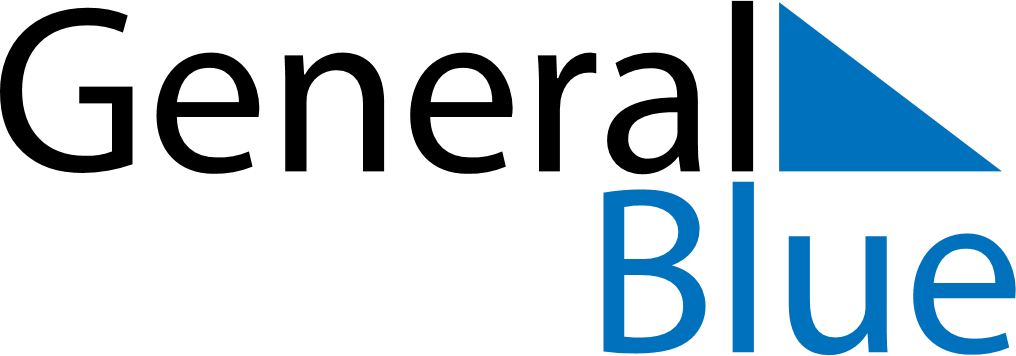 Weekly Meal Tracker May 25, 2025 - May 31, 2025Weekly Meal Tracker May 25, 2025 - May 31, 2025Weekly Meal Tracker May 25, 2025 - May 31, 2025Weekly Meal Tracker May 25, 2025 - May 31, 2025Weekly Meal Tracker May 25, 2025 - May 31, 2025Weekly Meal Tracker May 25, 2025 - May 31, 2025SundayMay 25MondayMay 26MondayMay 26TuesdayMay 27WednesdayMay 28ThursdayMay 29FridayMay 30SaturdayMay 31BreakfastLunchDinner